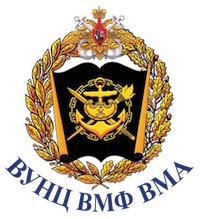     «Военный учебно-научный центр Военно-морского флота «Военно-морская академия имени Адмирала Флота Советского Союза Н.Г. Кузнецова» приглашает выпускников общеобразовательных учреждений на учебу.     В рамках проведения Дня открытых дверей в онлайн-режиме на сайте  http://vma.mil.ru размещен фильм о ВУНЦ ВМФ «Военно-морская академия»      http://vma.mil.ru/video/219574       Много полезной информации для абитуриентов в разделе «Поступающим».        В отделе военного образования Главного командования Военно-Морского Флота организована круглосуточная информационная линия по вопросам поступления. По телефону 8-812-494-01-16 можно получить информацию о деятельности военно-учебных заведений Военно-Морского Флота и особенностях поступления в условиях предупреждения распространения новой коронавирусной инфекции.Контакты:ФилиалАдрес: 197045, г. Санкт-Петербург, Ушаковская набережная, д. 17/1Телефоны: 8 (812) 496-16-18(дежурный); 8 (812) 431-92-44, 430-66-24 (приёмная начальника)Email: vunc-vmf@mil.ru Федеральное государственное казенное военное образовательное учреждение высшего профессионального образования «Военный учебно-научный центр Военно-морского флота «Военно-морская академия имени Адмирала Флота Советского Союза Н.Г. Кузнецова» Министерства обороны Российской ФедерацииКонтактные данные структурных подразделений ВУНЦ «Военно-морская академия им. Адмирала Флота Советского Союза Н.Г. Кузнецова»Военный институт (военно-морской): 199162 г. Санкт-Петербург, набережная лейтенанта Шмидта,17vunc-vmf-1fil@mil.ru8 (812) 408 95518 (812) 408 9575Военный институт (военно-морской политехнический): 196604 г. Санкт-Петербург, г. Пушкин, Кадетский бульвар,1; 198510 г. Санкт-Петербург, г. Петродворец, улица Разводная,17vunc-vmf-vmii@mil.ruvunc-vmf-4fil@mil.ru8 (812) 465 51338 (812) 465 2700Филиал ВУНЦ ВМФ «Военно-морская академия» в г. Калининграде: 236026 г. Калининград, Советский проспект, 82vunc-vmf-bvmi@mil.ru8 (401) 221 5478_____________________________________________________________________________________Тихоокеанское высшее военно-морское училище им. С.О. Макарова Адрес: 690062, г.Владивосток, Камский переулок, 6Телефоны: 8 (423)236-09-46Email: vunc-vmf-tovmi@mil.ruПочтовые адреса для направления документов, необходимых для поступления:Тихоокеанское высшее военно-морское училище имени С.О. МакароваАдрес: 690062, г.Владивосток, Камский переулок, 6Электронные адреса для направления документов, необходимых для поступления не предусмотрены.Телефоны для ответов на обращения, связанные с приемом на обучение:Телефон Канцелярии нового набора Тихоокеанского высшего военно-морского училища имени С.О. Макарова: 8 (423)233-60-06, 8 (423)221-64-06 добавочный 26-02;Телефон дежурного Тихоокеанского высшего военно-морского училища имени С.О. Макарова: 8(423)236-09-46.Телефон Заместителя начальника Тихоокеанского высшего военно-морского училища имени С.О. Макарова по учебной и научной работе: 8(423)236-09-50Телефон начальника учебно-методического отдела Тихоокеанского высшего военно-морского училища имени С.О. Макарова: 8(423)236-09-44____________________________________________________________________________Федеральное государственное казенное военное образовательное учреждение высшего профессионального образования «Черноморское высшее военно-морское ордена Красной Звезды училище имени П.С. Нахимова» Министерства обороны Российской ФедерацииАдрес: 299028, г. Севастополь, ул. Дыбенко, д. 1аТелефоны: + 7(8692) 53-41-09Email: chvvmy_3@mil.ru